Cooloola Christian College(CCC Ltd ABN 85053740828) Christian/Biblical Studies Teacher ApplicationWhere did you hear about this position?   CCC website        Facebook       ACS website      Other  	PERSONAL INFORMATIONSurname: __________________________________Given Names:_________________________________________Address: ______________________________________________________________________P/Code:___________Phone: ________________________(H)  ___________________________(W)____________________________(M)Email: _________________________________________________________________________________________	Do you currently hold a Blue Card?      Yes      No If yes, please give the following details:                        Type of Blue Card :     Paid Employee          Volunteer     Registration Number: ____________________________   Expiry Date:  ___________________________________ 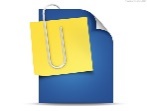 # Please attach a copy of your CURRENT Blue Card.The applicant should specifically address each of the following key selection criteria:  
(please attach submission)The desire and capability to fit within the ethos and values of a Christian school settingDemonstrated experience in pastoral care, working with children and youth Demonstrated ability and enthusiasm to share the GospelDemonstrated ability to engage learners and deliver lessons with authenticityDemonstrated ability to be a role model to children and youthTeaching qualification preferredTheological training preferredKEY RESPONSIBILITIESPrimary and secondary chapel coordinator (prep to year 12)Teaching Biblical Studies classes (prep to year 12)Coordinating and implementing pastoral care programsContact point for all Christian programs PROFESSIONAL BACKGROUNDlist below all degrees, diplomas, and certificates you have attained, in addition to the year they were awarded and the institutions from which they were conferred.  # Please attach certified copies of all qualifications EMPLOYMENT EXPERIENCE Give details of previous employment experience (add extra page if insufficient space)List any professional associations to which you belong:________________________________________________________________________________________________________________________________________________________________________________________________Give details about any current studies you are pursuing: ________________________________________________________________________________________________________________________________________________________________________________________________List areas in which you feel you have special skills or experience to qualify you for this position:________________________________________________________________________________________________________________________________________________________________________________________________List any positions of responsibility you have held and for what length of time:________________________________________________________________________________________________________________________________________________________________________________________________If you have not worked in this area before, list reasons why you feel you would be suitable:________________________________________________________________________________________________________________________________________________________________________________________________________________________________________________________________________________________________Briefly outline your attitude/approach to working in a Christian school.________________________________________________________________________________________________________________________________________________________________________________________________________________________________________________________________________________________________Briefly state your motivations to submit this application.________________________________________________________________________________________________________________________________________________________________________________________________________________________________________________________________________________________________Are there any further comments you wish to give in support of this application?________________________________________________________________________________________________________________________________________________________________________________________________________________________________________________________________________________________________CHRISTIAN BACKGROUNDHow long have you known Jesus Christ as Lord and Saviour?  _______________________________________________Are you an active member of a local church?        Yes      No Church Name:  ____________________________________________  Denomination: _________________________Minister’s Name: __________________________________________  Phone Number: ________________________Minister’s Email:  _________________________________________________________________________________Give a brief account of your Christian conversion:________________________________________________________________________________________________________________________________________________________________________________________________________________________________________________________________________________________________________________________________________________________________________________________________________________________________________________________________________________________________List any experiences and details of any church activities in which you have been and are involved:________________________________________________________________________________________________________________________________________________________________________________________________________________________________________________________________________________________________________________________________________________________________________________________________________________________________________________________________________________________________What is your definition of a Christian?________________________________________________________________________________________________________________________________________________________________________________________________________________________________________________________________________________________________________________________________________________________________________________________________REFEREESPlease provide names, email addresses & Telephone numbers of TWO Character Referees & TWO Professional Referees who would be able to attest to your character and your ability as a teacher.Character Referees:Name: _____________________________________ Position Held: ___________________________________Phone: ________________________(H)  ___________________________(W)____________________________(M)Email: _________________________________________________________________________________________Name: _____________________________________ Position Held: ___________________________________Phone: ________________________(H)  ___________________________(W)____________________________(M)Email: _________________________________________________________________________________________Professional Referees:1.	Name: _____________________________________ Position Held: ___________________________________Phone: ________________________(H)  ___________________________(W)____________________________(M)Email: _________________________________________________________________________________________2.	Name: _____________________________________ Position Held: ___________________________________Phone: ________________________(H)  ___________________________(W)____________________________(M)Email: _________________________________________________________________________________________ADDITIONAL REFEREESThe applicant hereby authorizes the Principal of Cooloola Christian College (or delegate) to contact the following additional referees (indicated with a “Yes” response below) regarding the applicant’s application for a position of employment at Cooloola Christian College.Current Employer (or senior staff person in that employment)    Yes      No Previous employer (or senior staff person in that employment)   Yes      No I hereby confirm that all the information supplied in this position application is true, complete and correct.  I have attached copies of all documents to support my stated qualifications and experience.  I hereby give permission for Cooloola Christian College to make such investigations as you deem necessary concerning this information. I realise that any misrepresentation or material omission made herein or in any other documentation requested would make me liable to termination of services Signature:  ______________________________________________________________Date: __________________SYNOPSIS OF THE CONFESSION OF FAITHThis synopsis represents the reason for the establishment of the Cooloola Christian College in the first place. It is the foundation and basis of our school and is an integral part of all that happens here. A more complete version of this Confession, including Scripture references, is available upon request.1.	The Holy ScripturesThe Bible is God’s infallibly written Word to mankind revealing His plan to bring mankind into a restored relationship with Him. God revealed His words to human authors by the inspiration of the Holy Spirit and that word was recorded without error.  The Bible is the only sure and true rule of faith and practice throughout all generations.2.	GodThere is only one true and living God who has always been and always will be. Although there is only one God, He exists as three persons of the same essence – the Father, Son, and Holy Spirit – each equally deserving of our worship and obedience.a)	God the Father is the creator of all things. He is the absolute and all-powerful ruler of the universe. As a loving Father He adopts all who come to Him through His Son, the Lord Jesus Christ.b)	God the Son, Jesus Christ, is the second person of the Trinity. In coming to earth as a man He accomplished our Salvation through His death on a cross. Because of His death, God the Father accepts those who believe in Jesus Christ and put their faith in Him for the forgiveness of sin. They are adopted into His family, not on their own merit, but because of what Christ has freely done. Jesus will one day return as judge bringing to fruition the eternal kingdom of God.c)	God the Spirit is the third person of the Trinity. The Holy Spirit is the sovereign agent in regeneration and lives within those who believe in Jesus, to instruct, comfort, empower, and convict them.3.	CreationIn the beginning, God, by His Word, made out of nothing the world and all that is seen in six literal days. Everything He made was very good. God rested on the seventh day. God powerfully governs and preserves all that He has made.4.	ManOn the sixth day of creation God made man in His own image and likeness. Mankind was created to glorify God and for a relationship with his Creator.a)	Sin – Sin entered the world through the deliberate disobedience of mankind. Because of that disobedience all mankind has incurred the penalty of spiritual, physical, and eternal death and is hopelessly lost and utterly incapable of restoring that relationship with God.b)	Salvation – This broken relationship with God has been wonderfully renewed through the gift of grace demonstrated in the death of Jesus on the cross. This gift is freely available to all and is received by faith, not on the basis of human works or merit. Salvation from the penalty of sin is available for all who repent of their sin, believe by faith in the all-sufficiency of Christ’s death to pay the price of sin, and confess Jesus as Lord.c)	The Family – God created man and woman to live together in a lifelong monogamous relationship called the family. This is the God-ordained relationship for the raising of children to maturity.d)	Separation – The Bible in the Old and New Testaments clearly calls for a separation from any religious error and worldly and sinful practices.5.	The Necessity of Christian EducationBecause children do not possess the necessary skills and abilities or wisdom, knowledge or understanding, to be self-sufficient in the world, they must be taught to walk in the way and light of God’s truth. Christian education will attempt to develop talents and abilities so that children can properly fulfil the demands of God in their vocation and calling in life.The Good NewsThe good news is that God offers that free gift to all and upon receiving that gift of eternal life, gives us the Holy Spirit to dwell within us. The Holy Spirit is our Helper and Comforter resulting in a life that is filled with joy and purpose. It is, in Jesus’ words, “life in all its abundance”.In seeking to apply for a position, I hereby declare that I am willing to support the College’s Confession of Faith as summarised above. I understand that the full Confession of Faith will be outlined in my Employment Contract.Signed: ______________________________________________________       Date: __________________________Based on the information provided above, I hereby apply for a position at Cooloola Christian College.Signed ____________________________________________________Dated: ____________________________#   Please attach a certified copy of one of the following documents as proof of entitlement to work in Australia.Australian Birth CertificatePassportEvidence of permanent residence statusAustralian Citizenship statusEMPLOYMENT COLLECTION NOTICEIn applying for this position you will be providing Cooloola Christian College with personal information.  The information provided, for example your name and address or information contained on your resume, is used in order to assess your application.By providing this information you agree that we may store this information for up to twelve weeks.You may seek access to your personal information that we hold about you if you are unsuccessful for the position.  However, there will be occasions when access is denied. Such occasions would include where access would have an unreasonable impact on the privacy of others.We will not disclose this information to a third party without your consent.If you provide us with the personal information of others, we encourage you to inform them that you are disclosing that information to the School and why, that they can access that information if they wish, that the School does not usually disclose the information to third parties and that we may store their information for up to twelve weeks.For non-teaching staff, we are required to ensure that an employee is cleared by a criminal record check under Child Protection Law.  It will be your obligation to provide the College with evidence that this check has been completed and to provide a Suitability Card.We can be contacted at:1 College Rd,  SOUTHSIDEPO Box 1355,  GYMPIE   QLD   4570Phone: (07) 5481 1000;    Fax: (07) 5483 6299Email: admin@ccc.qld.edu.auWebpage: www.ccc.qld.edu.auQUALIFICATIONYEARINSTITUTIONDATE EMPLOYEDINSTITUTION / COMPANYPOSITION & DETAILS